NyilatkozatAlulírott, ………………………………………….. ( név:…………………., születési név:……………………..,  születési idő és hely: ……………………………….., anyja neve:……………………………, állandó lakcím: ……………………………………)büntető- és polgári jogi felelősségem tudatában kijelentem és aláírásommal igazolom, hogy egyéb, más európai uniós forrásból finanszírozott ösztöndíjban nem részesülök.Kelt: …………………………………….____________________________			            ____________________________              Pályázó aláírása                                                            Kiskorú pályázó esetén                                                                                                  a törvényes képviselő aláírása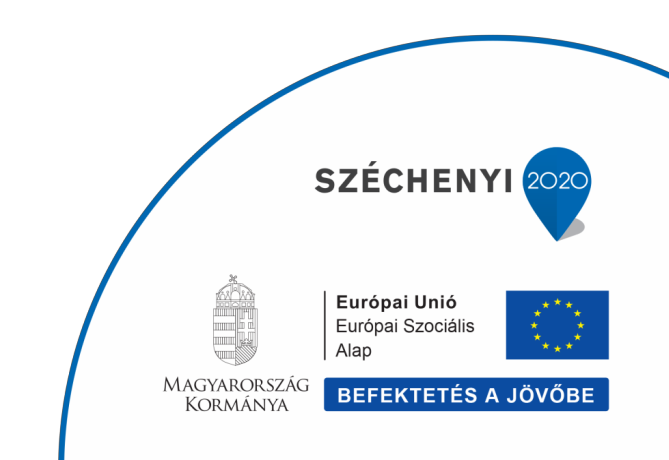 